Mt. Zion Elementary School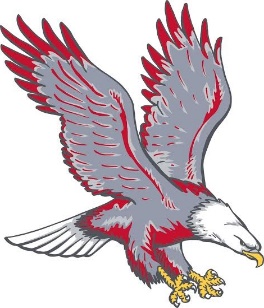 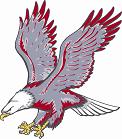 260 Eureka Church Rd.Phone: 770-832-8588Fax:  770-832-0326 Dear Parent/Guardian(s),Various organizations will provide assistance to families during the Christmas and Thanksgiving season. If your family needs support and would like to be considered for assistance, please give us permission to release your name, address, and a telephone number where you can be reached to appropriate agencies by signing the form below. Please provide the information requested on the back of this page as well. Those who will be considered will receive additional information after this form is returned. This form must be returned to your child’s teacher by Friday, October 9th, 2020. If you have any questions, please contact Drew Veal, School Counselor, at 770.832.8588. Sincerely,Drew Veal, School Counselor YES. I would like to be considered for Christmas assistance this year.Parent/Guardian: 							Address: 								Phone number where I can be reached: (         )            -			Would you accept gently used items (clothes/toys) in addition to what you receive?   □ Yes   □ No  NO. I do not want to be considered for Christmas assistance this year. YES. I would like to be considered for Thanksgiving assistance this year. (If you check this, an additional letter will be sent to you at a later date to get information concerning how many meals your family will need, where they need to be delivered to, and contact information)  NO. I do not want to be considered for Thanksgiving assistance this year.What You Can ExpectThe various organizations that provide assistance during the Christmas season offer different things. However, as a general rule you can expect clothing (with the exception of the Toys for Tots Program), and a toy or toys that *may value between $25.00 - $50.00. Please consider this when listing the needs and toys in the area above. No guarantees are made. No requests for a certain organization are granted. Organizations will be assigned randomly.  If you are receiving assistance from one organization, you cannot be considered for another.Cindy Parker--Principal    http://mze.carrollcountyschools.com/Melissa Dearman- AssistantChild’s NameAgeDate of BirthSexGradeSchool Child AttendsShirt SizePants SizeUnderwearSizeShoe Size*Toys (list for children 5th grade and under) 